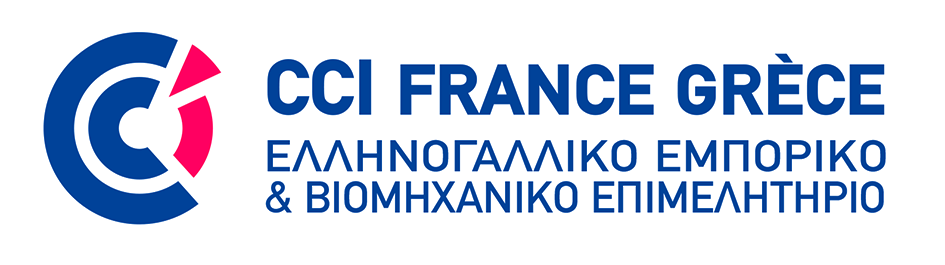 COLLOQUE FISCALITÉ / ΦΟΡΟΛΟΓΙΚΟ ΣΕΜΙΝΑΡΙΟ20 / 6 / 2019Auditorium - IFG “Propositions pour une politique fiscale juste et efficace à l’égard des entreprises”“Προτάσεις για μια δίκαιη και αποτελεσματική φορολογική πολιτική των επιχειρήσεων”Κόστος συμμετοχής κατ’άτομο:	65,00 € (+24% ΦΠΑ)Participation par personne :    	65,00 € (+ 24% TVA)ΕΝΤΥΠΟ ΣΥΜΜΕΤΟΧΗΣ / FICHE D’INSCRIPTIONΔΗΛΩΣΕΙΣ ΣΥΜΜΕΤΟΧΗΣ ΕΩΣ 19/6/19 -  PARTICIPATIONS JUSQU’AU 19/6/19ΕΠΩΝΥΜΙΑ ΕΤΑΙΡΕΙΑΣ / RAISON SOCIALEΕΠΑΓΓΕΛΜΑ / ACTIVITETEL & E-MAIL :ΔΙΕΥΘΥΝΣΗ / Τ.Κ.  - ADRESSE / C.P.Α.Φ.Μ.						      Δ.Ο.Υ.ΑΡΙΘΜΟΣ ΣΥΜΜΕΤΕΧΟΝΤΩΝ / NOMBRE DE PARTICIPANTS:ΟΝΟΜΑΤΕΠΩΝΥΜΟ / ΤΙΤΛΟΣNOM & PRENOM / FONCTION
______________________________________________________________________________________________________ΟΝΟΜΑΤΕΠΩΝΥΜΟ / ΤΙΤΛΟΣNOM & PRENOM / FONCTION
_____________________________________________________________________________________________________ΟΝΟΜΑΤΕΠΩΝΥΜΟ / ΤΙΤΛΟΣ NOM & PRENOM / FONCTION ΤΡΟΠΟΙ ΠΛΗΡΩΜΗΣ / MODE DE PAIEMENT Με κατάθεση / virement bancaire : ALPHA BANK: GR 28 0140 1030 1030 0200 2008 780
                                                           EUROBANK:   GR45 0260 10100 005702 0087 5182Δικαιούχος / Titulaire :ΕΛΛΗΝΟΓΑΛΛΙΚΟ ΕΠΙΜΕΛΗΤΗΡΙΟ / CHAMBRE DE COMMERCE FRANCE GRECE
ΠΡΟΣΟΧΗ / ΑΤΤΕΝΤΙΟΝ: να αναγράφεται η επωνυμία της εταιρείας ή το ονοματεπώνυμο του συμμετέχοντα. 
Mettez le nom de la société ou le nom du participant. Με μετρητά στα γραφεία μας (Σίνα 31, 1ος όροφος ). 
Par paiement comptant à la CCIFG (31 rue Sina, 1er étage). 
Οποιαδήποτε ακύρωση θα πρέπει να σταλεί γραπτώς μέχρι τις 18/6/19. Διαφορετικά, δεν έχετε δικαίωμα επιστροφής χρημάτων.Toute annulation doit nous être communiquée par écrit avant le 18/6/19. Sinon, vous n’aurez pas droit à un remboursement.
Ημερομηνία / Date							Υπογραφή / SignatureΠαρακαλούμε επιστρέψτε το παρόν συμπληρωμένο μέχρι τις 19/6/19, e-mail, ccifhel@ccifhel.org.gr , ή φαξ,  210 36 38 106.Merci de retourner la présente à la CCIFG jusqu’au 19/6/19, par e-mail, ccifhel@ccifhel.org.gr, ou par fax : 210 36 38 106.